CLASSES:   Weekly 1-Hour classes. Agility classes are limited.  6 week sessions.  Pre-registration is required for Agility.  You will ONLY be notified if the class is full.You may send your dog’s vaccination records with your mailed registration or bring them to the first night of class. REGISTRATION FOR EACH SESSION OPENS WHEN THE PREVIOUS SESSION HAS BEGUN. PLEASE REGISTER FOR ONE SESSION ONLY AND USE ONE REGISTRATION FORM PER DOG PER SESSION.AGILITY CLASS FEE:  $80.00AUGUST WEEKLY DROP-IN FEE $10.00 for 1st dog & $2.00 for each additional dog.PRINT Your Name _______________________________________________   Dogs’ Call Name ______________________________________            Street Address ____________________________________________   Dogs’ Breed _________________________________________            City, State ZIP _____________________________________________  Dogs’ Sex ____________ Date of Birth __________________            Phone ___________________________________Email_______________________________________________________Please Read & Sign This Agreement In consideration of my enrollment and participation in Kalamazoo Kennel Club, Inc, Training Classes, I hereby agree to assume all liability for any personal injury, property damage and injury, or damage to other dogs or people I or my dog(s) might cause.  I understand that fees will not be refunded after the first night of training classes with my dog(s) without KKC Board approval.  The Kalamazoo Kennel Club takes every measure to ensure the comfort and safety of all people and dogs participating in our classes. If your dog exhibits any behavior that leads your instructor to conclude that your dog is too dangerous or aggressive with dogs or people to participate in a group class, your instructor will dismiss your dog from all future classes. We will provide you with a list of instructors who give private training to dogs with serious behavior issues.  SIGNATURE: _____________________________________________________________________(If the Trainer is under 18, a parent or guardian must sign above)SCHEDULE IS SUBJECT TO CHANGEPLEASE CIRCLE BELOW THE CLASS NAME IN THE DATE/TIME COLUMN OF THE CLASS THAT YOU PLAN TO ATTEND FOR OFFICE USE ONLY            DA2PP ______ RABIES ______ AMOUNT:   ___________ Cash/Check # _________							                         Grand    Rapids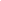 DIRECTIONS to Kalamazoo Kennel Club                                                           US  131              Douglas Ave      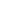 Kalamazoo Kennel Club is located approximately 2 ½ miles east                                  D Ave      Exit 44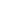 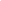 of Exit 44 (D Ave) off US 131. It is at the east end of CooperJust past Douglas Ave. (the second blinking red light from us-131)                              Kalamazoo                                 KKC GENERAL INFORMATION  All classes are held at the Kalamazoo Kennel Club building (Heated & Air Conditioned). There is a minimum of 6 students per class or the class will be cancelled.  All classes are limited. We recommend that you register early by mail to reserve a space in a class.  You will ONLY receive a notice if you do not get into the class.Address for location only/No mail delivery to this address. 1249 West D Avenue.  Please arrive a little early to be set up & ready to participate at the class time.FIRST NIGHT OF CLASSES FOR AGILITYOn the first night you should plan on arriving 15 minutes before the time your class is scheduled to begin to allow time for check-in.VACCINATIONS Proof of vaccinations DA2PP (Distemper Booster) for all dogs plus Rabies for all dogs 4 months old or older must be provided before your dog can be admitted to a training class. You can mail a non-returnable copy of the vaccination report to KKC along with your registration. Or, you can show a copy of the vaccination report the first night of class. Visiting dogs must have proof of vaccinations.CLASS DESCRIPTIONSAll Agility classes are limited to 10 students, early registration is recommended.  There is a minimum of 6 students or the class will be cancelled.  AGILITY – Foundations for Performance dogs:                      Open to dogs 6 months of age & over.  We will play games that teach impulse control,                                   increase motivation & focus, as well as developing teamwork.  We will address body awareness & conditioning for the canine athlete.  We will teach handlers how to shape behaviors using positive methods & how to effectively reward our dogs.  Tunnels & cone work will be included as well as beginning teeter & weave exercises.  No jumps or contacts.  This is a prerequisite for all other agility classes.AGILITY – Obstacles:	We will begin jump training & sequencing of obstacles.  We will also begin the basics of handling & discuss how we communicate with our dogs on the agility course.  Beginning work on all obstacles & their safe performance will be covered.  Open to all dogs who have completed Foundations & who are at least 1 year old.AGILITY – Skills & Drills:	We divide the class into two sections.  Handling techniques & common sequences using jumps & tunnels are taught on one half of the floor, while obstacle skills & short drills using contacts & weaves are offered on the other half.  Students move to both areas.  This class is highly individualized depending on the skills & abilities of the teams enrolled.  Therefore it is appropriate for teams of all levels who want to work on specific skills & short sequences with focus on specific handling techniques.AGILITY – Coursework:	This class focuses on the handling strategies used in running a full AKC Agility Course.  It is open to dogs that are proficient on all the obstacles including weaves & teeter.AGILITY – Masters:	This class is for teams actively competing in agility who wish to improve their skills & performance.  The class will include challenges from the AKC Master & Premier classes (USDAA Masters & Masters Challenge Biathlon).  Positive methods are employed to make sure dogs & handles are having fun while learning new skills & improving their fluency with current skills.  Open to dogs that have acquired at least one leg in AKC Excellent or equivalent.AGILITY – Drop-In:		No pre-registration required.  Running complete courses.  All skill levels. Outdoors.  This 4 week session           	begins at 6pm & goes until all teams have had at least 3 runs.MAIL REGISTRATION – Mail fee and registration form to:			AGILITY	     			Kalamazoo Kennel Club	 			c/o Andrea Boucher	                                   3208 Duke St			Kalamazoo, MI 49008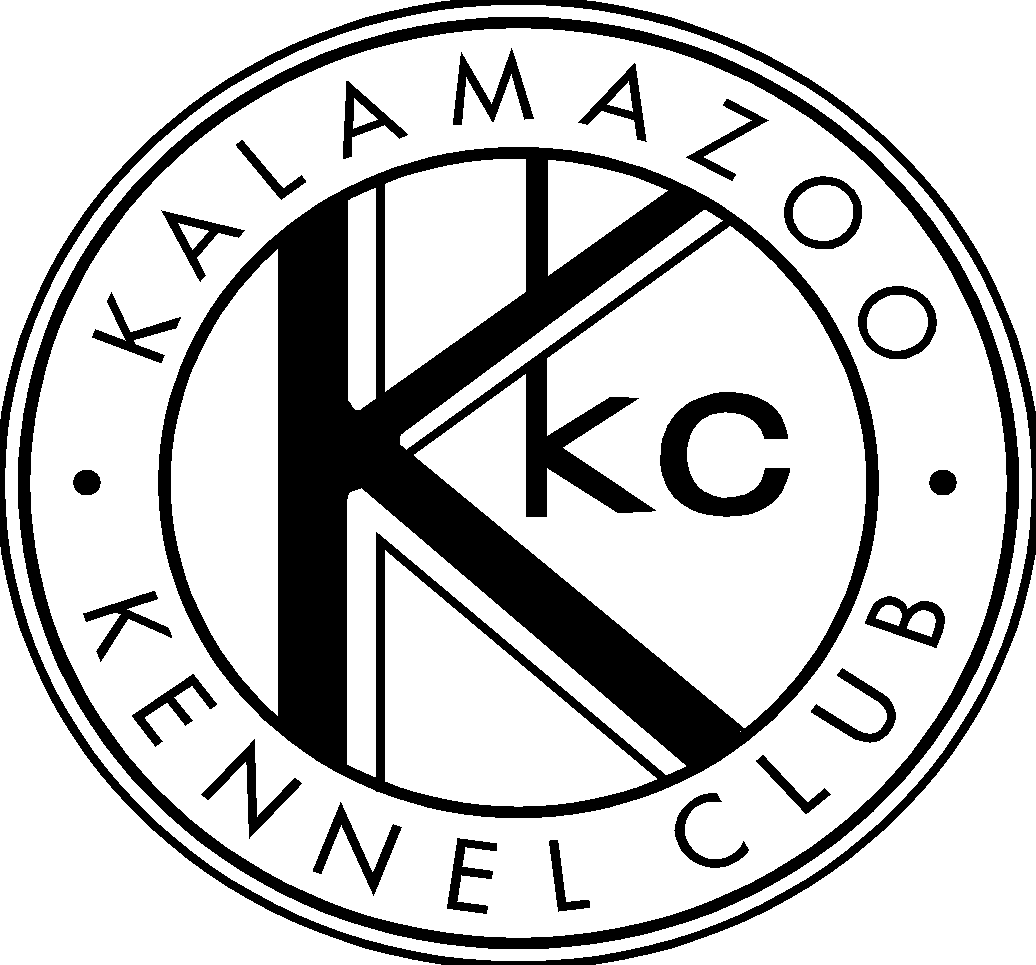 KALAMAZOO KENNEL CLUB, Inc.Member of the American Kennel Club2024 Agility Dog Training Classes                              “Successful Dog Training and Happy Dogs since 1948”     Dates:Dates:12:00pm1:30pm3:00pm4:30pm6:00pm7:30pmJan 3 – Feb 7WedMastersCourseworkSkills & DrillsSkills & DrillsCourseworkFeb 14 – Mar 20WedMasters CourseworkSkills & DrillsCourseworkFoundationsApr 3 – May 8WedMastersCourseworkSkills & DrillsCourseworkObstaclesMay 15 – Jun 19WedMastersCourseworkSkills & DrillsSkills & DrillsCourseworkAug 7 – Aug 28WedDrop-InSept  4 – Oct  9 WedMastersCourseworkSkills & DrillsCourseworkSkills & DrillsOct 16 – Nov 20WedMastersCourseworkSkills & DrillsSkills & DrillsCourseworkFOR MORE INFORMATION:                         The phone is only answered during class hours.    269-345-5677  FOR MORE INFORMATION:                         The phone is only answered during class hours.    269-345-5677  FOR MORE INFORMATION:                         The phone is only answered during class hours.    269-345-5677  Kalamazoo Kennel Club – Web Sitekalamazookennelclub.comAgility ChairpersonAndrea Boucherboucher.andrea@gmail.com or 269-352-1822Conformation ChairpersonJulie Prentice507-358-7000Obedience ChairpersonMary Lester    palimar68@gmail.com or 269-370-2586Class InformationBetts McKeown269-342-5913Agility Class InformationAndrea Boucherboucher.andrea@gmail.com or 269-352-1822